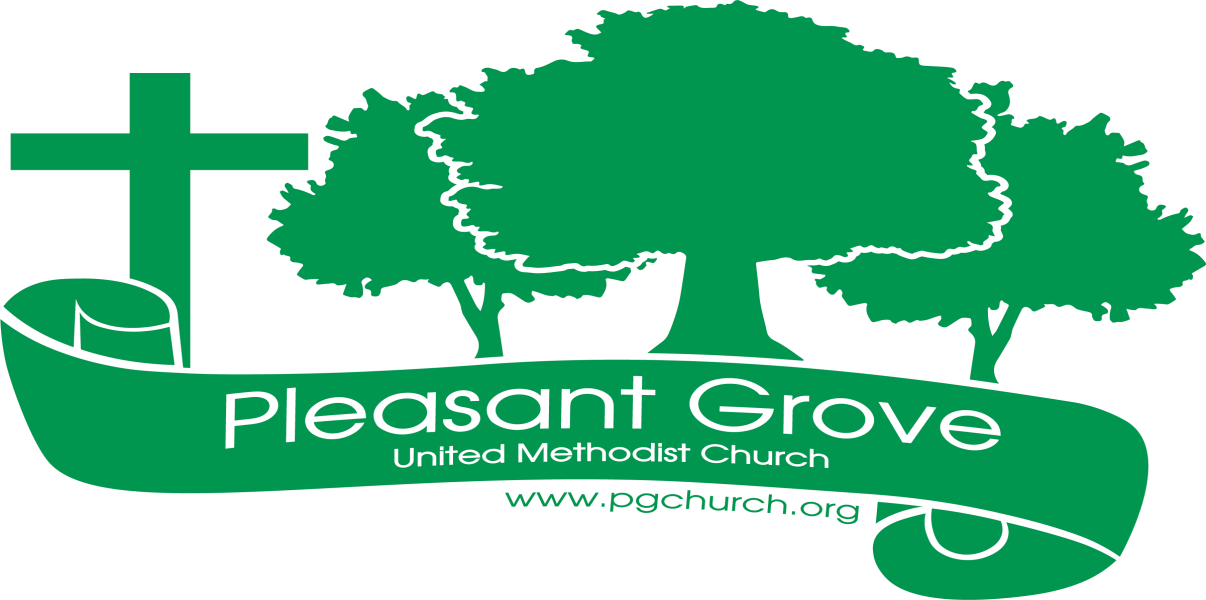 		April 2024Sharing the love of God through        Jesus Christ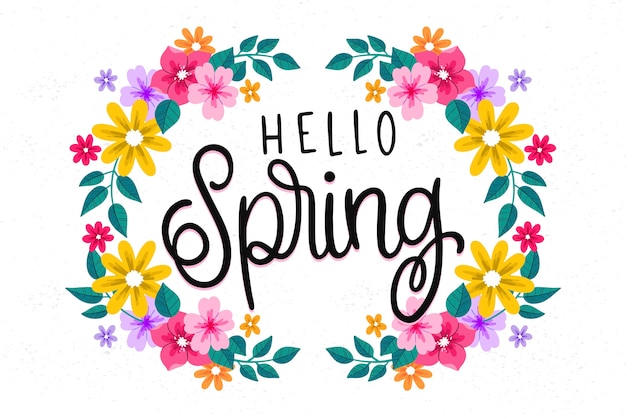 APRIL HAPPENINGS AT PLEASANT GROVEWomen’s Bible Study meets at 10 a.m. and begins a new study calledGod Never Gives Up on You by Max Lucado.Church Council will meet April 14 at 5 p.m. in the Club House.  Men’s Breakfast and the Bible will meet on Saturday morning, April 20 at 9 a.m. in the Club House.Women’s Group will meet Monday, April 23 at 12:30 in the Club House.CHOIR SINGS AT THE OAKSOur choir sang at The Oaks on Saturday morning, March 23. Singing a selection of Lent and Easter hymns, the presentation also included gathering music by our wonderful pianist, Will Sacca, and specials by Don and Sandy Putnam and David Holliday. Residents sang right along with the choir on the familiar hymns, and the choir greeted and visited with each resident who attended. All were blessed! Plans are already underway to sing at The Oaks later this summer.  Thank you for your generous donations to Family Haven during Lent! We collected 54 rolls of paper towels, 24 rolls of toilet paper, 116 pull-ups, 60 diapers, 119 individual snacks, 46 juice boxes and smaller amounts of canned goods and cereal. We also collected 11 bottles of shampoo and conditioner, 5 bottles of body wash, and 5 tubes of tooth pasteCOMING IN MAYHOMECOMING 2024!Join us on Sunday, May 5 at 10:30 a.m. as we celebrate 152 years of Pleasant Grove! The Rev. Dr. Doug Thrasher will be our guest preacher. We’ll have special recognitions, special music and, of course, special food as we gather in the Fellowship Hall after the service to enjoy a special meal on this special day.The Gideons Are Coming! Steve Barnes will join us for worship on Sunday May 26 for his annual Gideons presentation. 		Prayer Line                        		                                          Is anyone among you in trouble? Let them pray.   Is anyone happy? Let them sing songs of praise. 14   Is anyone among you sick? Let them call the elders of the church to pray over them and anoint them with oil in the name of the Lord.        James 5:13-14 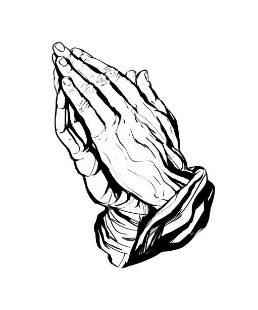 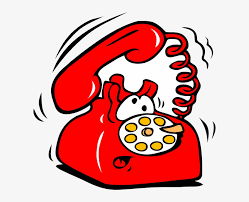 If you have a need for special prayer, please call or text Jennifer Wisniewski at 404-226-0023.  If you would like to be on the prayer chain call Jennifer or the Church Office (770- 844-7095) and your name will be added to the list. Calling Post, who sends out our prayer line messages, has recently changed the phone numbers the calls are being sent from. If you have any kind of call screening or blocking on your phone and you are having trouble getting prayer line messages, please add the following as safe numbers (405) 669-9959, (405) 669-9890 and (405) 669-9887. 			Birthdays & Anniversaries and Worship Servants Birthdays									   AnniversariesApril 9 – Sam Ellis					        April 1- Josh & Jennifer SaccaApril 14 - Delaney Lyle					        April 3 – John & Allison EllisApril 15 – Mitchell Martin				        April 4 – Joe & Kim FanninApril 17- Bob GrimsleyApril 18 - Sarunya DyeApril 20 - Doris Holbrook	      Monica WigleyApril 26 – (“Gi Gi”) Gwen McCormickApril 28 – Toni SmithApril 29 – Glennell Holbrook	       Dawn GrellaGreeters/Ushers                                                                  Liturgists***************************************************************************************************April 7- Gavin & Darlene Delaney				April 7 – Josh SaccaApril 14 – Steve Massie & Terry Holbrook		April 14 – Chris BannonApril 21 – Tammy McGrady & Seth Steinberg		April 21 – Diane GilbertApril 28 - Kim Fannin & Jane Martin			April 28 – Gayle Bannon						April                     1                                     2                                     2                          3                          4   9-1- Busy Bee Sewing Bee (CH)7-9- Sunsetter Quilters (CH)                      5                            6                       3310-Women’s Bible Study 6:30 Bible    Study6:30- Bible Study10-Women’s Bible Study 6:30 Bible    Study6:30- Bible Study7-Choir9-1- Busy Bee Sewing Bee (CH)9-12- Church Work Day9-12- Quilters                           7                        8                                                          9                                    9                            10                           11                      12                             13 10:30- Worship10-Women’s Bible Study (CH)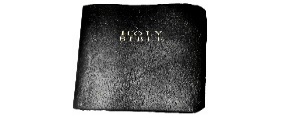 10-Women’s Bible Study (CH)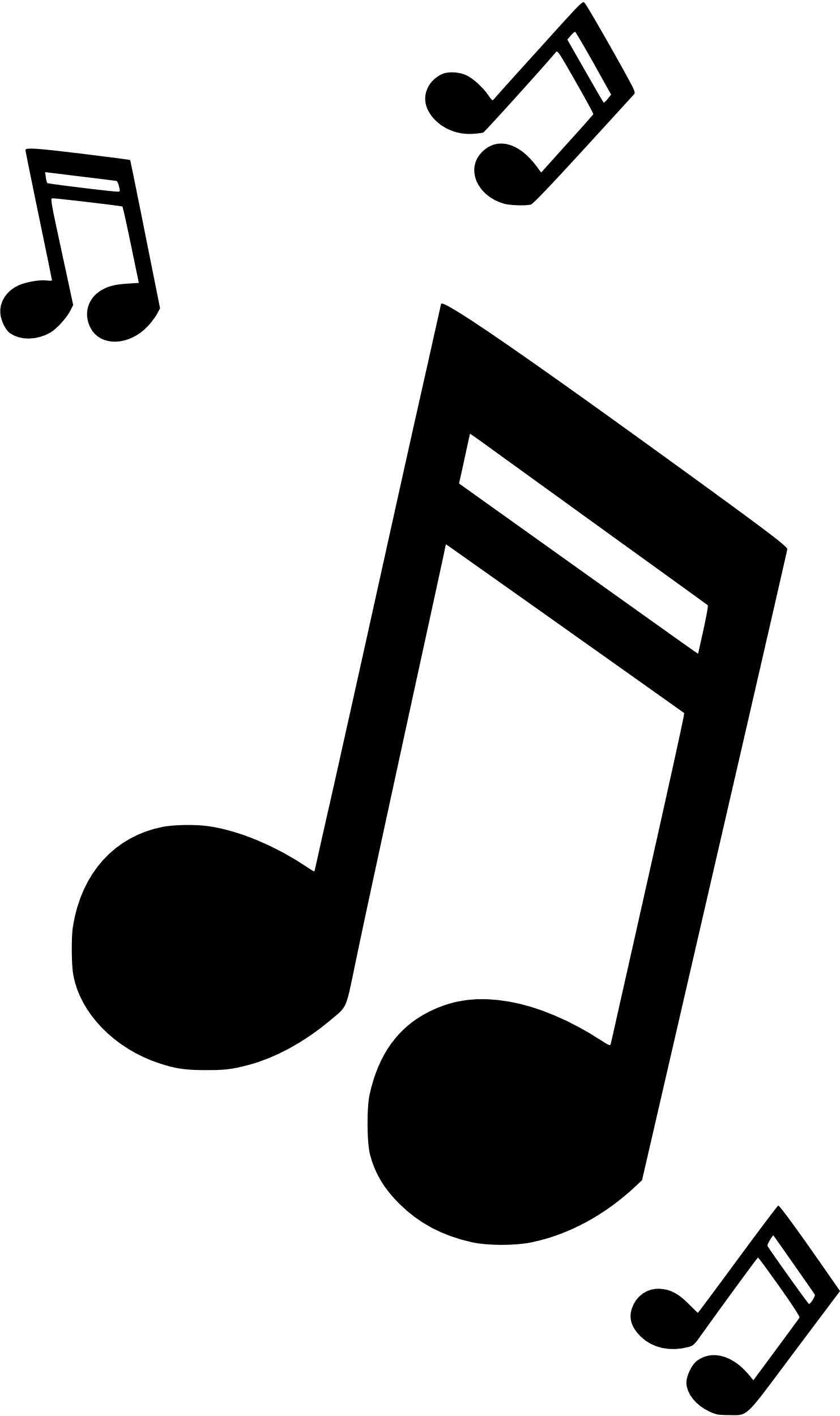 6:30- Choir6:30Choir9-1- Busy Bee Sewing Bee (CH)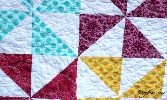 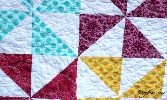 9-12-Qilting (C)                       14                   15                             16                            16                   1 7                    18                       19                         2010:30-Worship10-Women’s Bible Study (CH)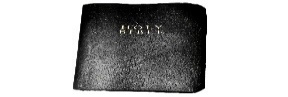 10-Women’s Bible Study (CH)6:30-Choir9-1- Busy Bee Sewing Bee (CH)Quilters- 7 (CH)9- Men’s Breakfast                   2110:30- Worship                   22      12:30-Women’s Group                                                                2310-Women’s Bible Study (CH )                                                                        2310-Women’s Bible Study (CH )                                                         246:30- Choir                        259-1- Busy Bee Sewing Bee (CH)                    266-7Sandra Barker”s Piano Recital                          2 7                          28                            29                                    30                                    3010:30- Worship10-Women’s Bible Study (CH) 10-Women’s Bible Study (CH) 6:30- ChoirBusy Bee (9-1)